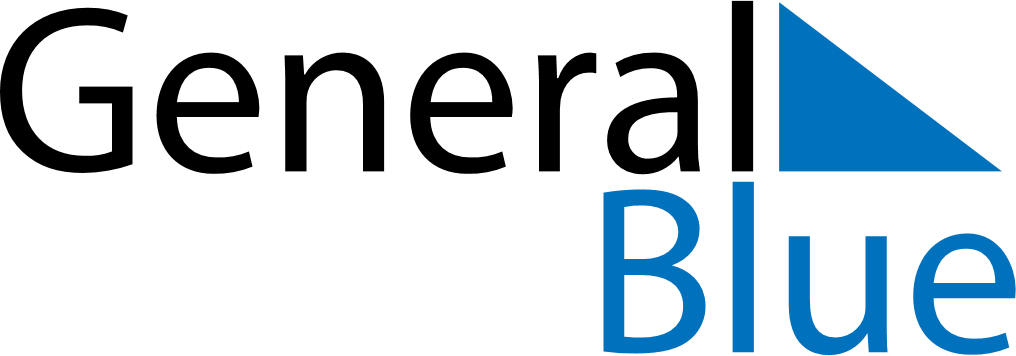 2019 - Q3Svalbard and Jan Mayen2019 - Q3Svalbard and Jan Mayen2019 - Q3Svalbard and Jan Mayen2019 - Q3Svalbard and Jan Mayen2019 - Q3Svalbard and Jan Mayen2019 - Q3Svalbard and Jan Mayen July 2019 July 2019 July 2019SundayMondayMondayTuesdayWednesdayThursdayFridaySaturday1123456788910111213141515161718192021222223242526272829293031 August 2019 August 2019 August 2019SundayMondayMondayTuesdayWednesdayThursdayFridaySaturday123455678910111212131415161718191920212223242526262728293031 September 2019 September 2019 September 2019SundayMondayMondayTuesdayWednesdayThursdayFridaySaturday12234567899101112131415161617181920212223232425262728293030